Democratic Club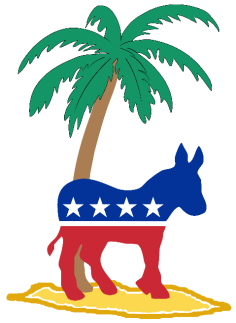 OfAmelia IslandOffice:  Democratic Headquarters, 401 S. 8th Street, Fernandina Beach, FL 32034 Mailing Address:  PO Box 16022, Fernandina Beach, FL  32035Telephone:  904-261-3364Email:  dcai.secretary@nassaudems.org  Website:  www.nassaudems.org ______________________________________________________________________________(Cut along dotted line, and keep the above information for your reference.)Membership ApplicationName:_______________________________________________    Date:__________________Address:______________________________________________________________________                ______________________________________________________________________Telephone:_______________________    Email:______________________________________Democrats Have Fun Working Together!If you would like to volunteer to help, please check your preference below.	Speakers (selection, etc.)					Fundraising CommitteeOffice Assistance						Parade OrganizingComputer tasks/website maintenance			Election CampaignDues are $25 per person per year ($50 per couple).  Please send a check payable to DCAI (Democratic Club of Amelia Island) to PO Box 16022, Fernandina Beach, FL  32035.